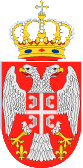 Република СрбијаГрад НишГрадска општина ПантелејЗАВРШНИ ИЗВЕШТАЈ О РЕАЛИЗАЦИЈИ ПРОГРАМА/ПРОЈЕКТАВременски период за који се подноси извештај:Кратак опис циљева програма који је требало да буду постигнути У којој мери је програм реализован (реализоване активности навести према одобреном програму и одобреним програмским целинама.Опис постигнутих резултата Број корисника и структура корисника обухваћених програмом: Непосредни учесници у реализацији програма:6.1. Број учесника (укупно и по категоријама):Тим који је реализовао програм:6.3. Организације партнери које су учествовале у програму: Реализација финансијског плана  програма (финансијски извештај може бити поднет као посебан прилог):7.1. ПриходиОбрачун трошкова (сваки трошак мора бити документован приложеним фотокопијама рачуна (или докуменат који су основ за исплату – уговор, одлука надлежног органа) издатим на организацију носиоца програма  и изводима из банке/трезора којима се документују одговарајућа плаћања. Сваки трошак се означава одговарајућим бројем од 1 и даље. У обрачун се уписују назив и време настанка трошка и сваки појединачни износ. Документација која се односи на утрошак средстава мора да упућује на конкретни трошак из финансијског плана програма). .СПЕЦИФИКАЦИЈА РАСХОДА ЗА РЕАЛИЗАЦИЈУ ПРОГРАМА/ПРОЈЕКТАКратак опис проблема који су се јавили током реализације програма:__________________________________________________________________________________________________________________________________________________________________________________________________________________________________________Датум _____________________М. П.РУКОВОДИЛАЦ ПРОГРАМА		  ЛИЦЕ ОВЛАШЋЕНО ЗА ЗАСТУПАЊЕ________________________                                  __________________________________И З Ј А В АКао одговорно лице корисника средстава, под кривичном и материјалном одговорношћу, изјављујем да су подаци у обрасцу истинити и тачни, а приложена документација веродостојна оригиналној документацији.Датум:                          		М.П.				Корисник							   	     (одговорно лице)____________________					        ____________________							Назив програма Назив носиоца програма ТелефонФаксИ-мејлАдресаЛице овлашћено на заступањеРуководилац програмаБрој уговораПочетак реализацијеЗавршетак програмаИЗВОР ПРИХОДАИзнос средставаГрадска општина ПантелејГрад НишНадлежни спортски савезСопствена средства за реализацију програмаСпонзорствоДонаторствоОстали извори (прецизирати који) УКУПНИ ПРИХОДИВРСТА ТРОШКОВАБрој рачуна/фактуре по којој је извршено плаћањеНазив пр. лица коме је извршено плаћање Број извода из банке и датум трансакцијеНумеричка ознака документа у прилогуИЗНОСОПРАВДАНИ ТРОШКОВИ РЕАЛИЗАЦИЈЕ ПРОГРАМА(по редоследу врсте трошкова из финансијског плана)1Трошкови људских ресурса1.1.1.2.2.Трошкови пројектних активности2.12.23.Административни трошкови3.13.2УКУПНО: УКУПНО: УКУПНО: УКУПНО: УКУПНО: Датум пријема извештајаИзвештај прегледао и оцениоИзвештај прихваћен и позитивно оцењен                   ДА                               НЕДатумПотпис службеног лица општине/града